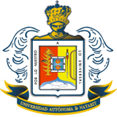 UNIVERSIDAD AUTÓNOMA DE NAYARITSecretaría AcadémicaDirección de Desarrollo del ProfesoradoObservaciones: 	Solicitud de Apoyo para Congresos y SeminariosSolicitud de Apoyo para Congresos y SeminariosSolicitud de Apoyo para Congresos y SeminariosSolicitud de Apoyo para Congresos y SeminariosSolicitud de Apoyo para Congresos y SeminariosNombre del ponente que presentó la ponencia:_______________________________________________Coautores: Nombre del ponente que presentó la ponencia:_______________________________________________Coautores: Adscripción (Unidad Académica o Secretaría)Adscripción (Unidad Académica o Secretaría)Adscripción (Unidad Académica o Secretaría)Nombre del ponente que presentó la ponencia:_______________________________________________Coautores: Nombre del ponente que presentó la ponencia:_______________________________________________Coautores: Código de trabajador(a)Código de trabajador(a)Categoría laboral:Programa Académico donde imparte mayor docencia:Programa Académico donde imparte mayor docencia:No. Celular:No. Celular:No. Celular:Grado académico:  Licenciatura (   )   Especialidad  (   )  Maestría (   )  Doctorado (    )Grado académico:  Licenciatura (   )   Especialidad  (   )  Maestría (   )  Doctorado (    )Grado académico:  Licenciatura (   )   Especialidad  (   )  Maestría (   )  Doctorado (    )Grado académico:  Licenciatura (   )   Especialidad  (   )  Maestría (   )  Doctorado (    )Grado académico:  Licenciatura (   )   Especialidad  (   )  Maestría (   )  Doctorado (    )Licenciatura:Licenciatura:Especialidad:Especialidad:Especialidad:Maestría:Maestría:Doctorado:Doctorado:Doctorado:Cuerpo Académico:Cuerpo Académico:Línea de Investigación y Generación de Conocimiento: Línea de Investigación y Generación de Conocimiento: Línea de Investigación y Generación de Conocimiento: Academia(s) a la(s) que pertenece:Academia(s) a la(s) que pertenece:Academia(s) a la(s) que pertenece:Academia(s) a la(s) que pertenece:Academia(s) a la(s) que pertenece:Órgano Colegiado donde surgió la necesidad de la ponencia: (C.A./ Academia -Nombre-)Órgano Colegiado donde surgió la necesidad de la ponencia: (C.A./ Academia -Nombre-)Órgano Colegiado donde surgió la necesidad de la ponencia: (C.A./ Academia -Nombre-)Órgano Colegiado donde surgió la necesidad de la ponencia: (C.A./ Academia -Nombre-)Órgano Colegiado donde surgió la necesidad de la ponencia: (C.A./ Academia -Nombre-)Nombre del evento al que asistió:Nombre del evento al que asistió:Nombre del evento al que asistió:Nombre del evento al que asistió:Nombre del evento al que asistió:Título de la ponencia:Título de la ponencia:Título de la ponencia:Título de la ponencia:Título de la ponencia:Fechas del evento:Costo :Costo :Costo :Costo :Sede:InscripciónInscripción$$Ciudad, Estado. (país, en su caso)HospedajeHospedaje$$Vo. Bo.AlimentaciónAlimentación$$Director(a) de la Unidad Académica o Coordinador(a) de Área;AlimentaciónAlimentación$$ Nombre y firmaAlimentaciónAlimentación$$ Nombre y firmaTransporteTransporte$$TOTAL:TOTAL:$$Nombre y firma del solicitante:Nombre y firma del solicitante:Nombre y firma del solicitante:Nombre y firma del solicitante:Correo electrónico institucional:Correo electrónico institucional:Correo electrónico institucional:Correo electrónico institucional: